Les dates à retenirJeudi 20 octobre 2022Assemblée Générale.Samedi 10 décembre 2022 	Grand loto à l’Espace CAZOT.Les événements à venirJeudi 29 septembre 2022Accueil des nouveaux adhérents.Lundi 3 octobre 2022Visite de la grotte Cosquer à Marseille (complet).Mercredi 5 octobre 2022 Rassemblement vélos lors d’une journée CODERS.Mardi 11 octobre 2022 Semaine bleue marche et Flash mob à 14h place de la mairie à Alés. Lundi 17 octobre 2022 Marche Nordique à la Grande Motte.Mardi 18 octobre 2022 Tournoi tennis de table à Salindres organisé par le club de St Privat.Jeudi 3 novembre 2022Antraigues, visite du musée Jean Ferrat , repas cochon grillé.Mardi  22 novembre  2022  Journée à Méjannes-le-Clap.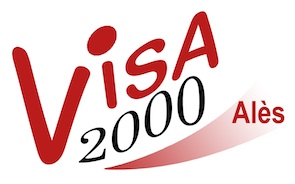 EVENEMENTS4eme  trimestre 2022